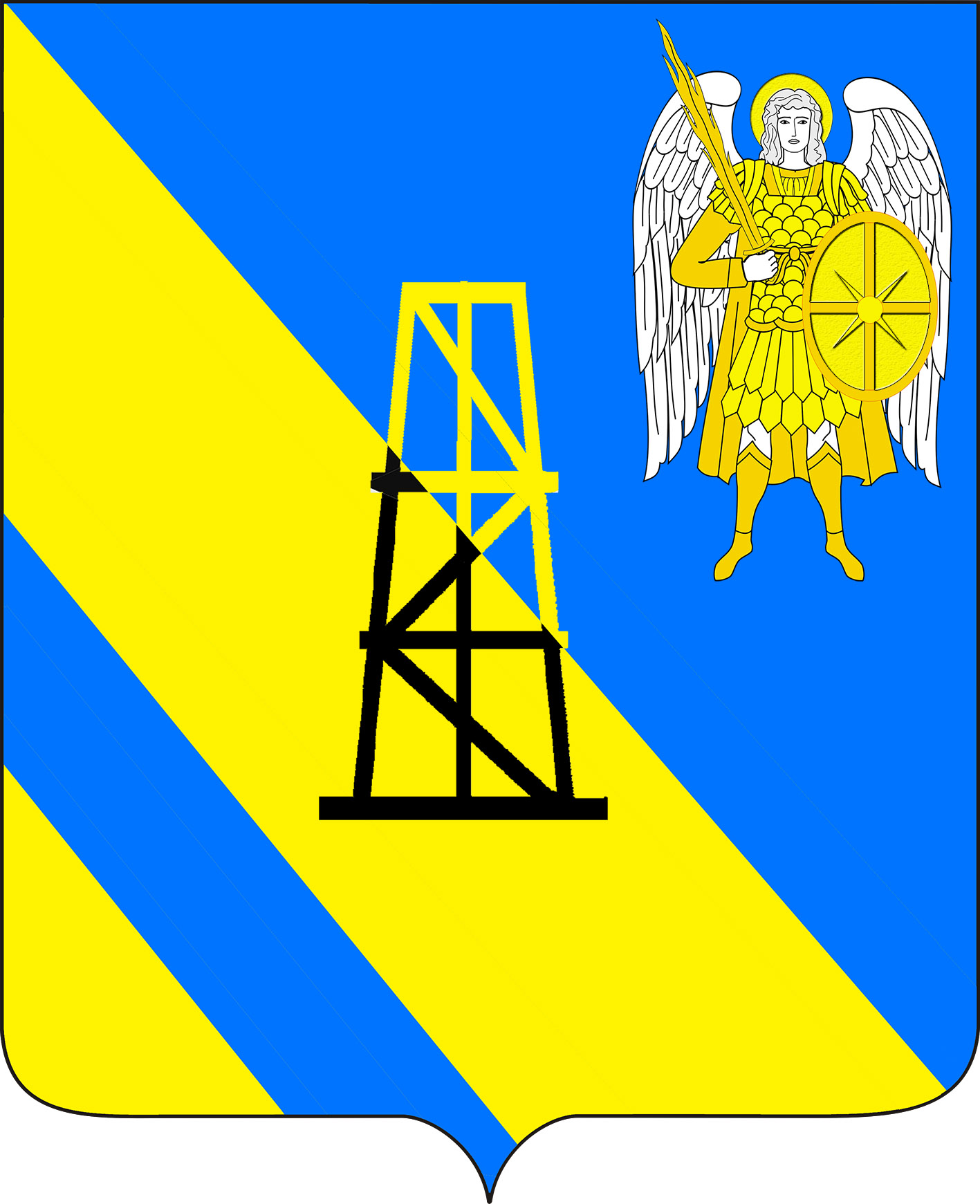 АДМИНИСТРАЦИЯ КИЕВСКОГО СЕЛЬСКОГО ПОСЕЛЕНИЯКРЫМСКОГО РАЙОНАПОСТАНОВЛЕНИЕ               от 15.06.2016г.	                                                                                       №281                                                                село КиевскоеО внесении изменении изменений в постановление администрации Киевского сельского поселения Крымский район от 21 января 2016 года №24 «Об утверждении план-графика перехода на предоставлениемуниципальных услуг, предоставляемых администрацией  Киевского сельского поселения Крымского районав электронной форме»В целях реализации Федерального закона от 27 июля 2010 года 
№ 210-ФЗ «Об организации предоставления государственных и муниципальных услуг»,распоряжений Правительства Российской Федерации от 17 декабря 2009 года № 1993-р «О государственных и муниципальных услугах, предоставляемых в электронном виде» и от 28 декабря 2011 года № 2415-р «О государственных и муниципальных услугах, предоставляемых в электронном виде», постановляю:1. Внести изменения в постановление администрации Киевского сельского поселения Крымский район от 21 января 2016 года №24 «Об утверждении план-графика перехода на предоставление муниципальных услуг, предоставляемых администрацией  Киевского сельского поселения Крымского района в электронной форме» и читать приложение к постановлению в новой редакции (приложение). 2. Постановление  вступает в силу со дня подписания. ГлаваКиевского сельского поселенияКрымского  района                                                                 Я.Г.БудаговПЛАН-ГРАФИК ПЕРЕХОДА НА ПРЕДОСТАВЛЕНИЕ МУНИЦИПАЛЬНЫХ УСЛУГ В ЭЛЕКТРОННОЙ ФОРМЕ, ПРЕДОСТАВЛЯЕМЫХ АДМИНИСТРАЦИЕЙ КИЕВСКОГО СЕЛЬСКОГО ПОСЕЛЕНИЯ№ п/пНаименование услуги, предоставляемой администрацией Киевского сельского поселенияОтветственные исполнителиСроки реализации и содержание этапов на предоставление услуг в электронном  видеСроки реализации и содержание этапов на предоставление услуг в электронном  видеСроки реализации и содержание этапов на предоставление услуг в электронном  видеСроки реализации и содержание этапов на предоставление услуг в электронном  видеСроки реализации и содержание этапов на предоставление услуг в электронном  виде№ п/пНаименование услуги, предоставляемой администрацией Киевского сельского поселенияОтветственные исполнителиI этапII этап III этапIV этап V этап123456781Предварительное согласование предоставления земельного участкаАдминистрация Киевского с/п, специалист 2 категории01.02.2016 г01.02.2016 г01.03.2016 г.01.03.2016 г.2Предоставление в собственность, аренду, безвозмездное пользование земельного участка, находящегося в государственной или муниципальной собственности, без проведения торговАдминистрация Киевского с/п, специалист 2 категории01.02.2016 г01.02.2016 г01.03.2016 г.01.03.2016 г..3Предоставление земельных участков, находящихся в государственной или муниципальной собственности, гражданам для индивидуального жилищного строительства, ведения личного подсобного хозяйства в границах населенного пункта, садоводства, дачного хозяйства, гражданам и крестьянским (фермерским) хозяйствам для осуществления крестьянским (фермерским) хозяйством его деятельностиАдминистрация Киевского с/п, специалист 2 категории01.02.2016 г01.02.2016 г01.03.2016 г.01.03.2016 г.4Заключение нового договора аренды земельного участка без проведения торговАдминистрация Киевского с/п, специалист 2 категории01.02.2016 г01.02.2016 г01.03.2016 г.01.03.2016 г.5Постановка граждан, имеющих трех и более детей, на учет в качестве лиц, имеющих право на предоставление им земельных участков, находящихся в государственной или муниципальной собственности, в арендуАдминистрация Киевского с/п, специалист 2 категории01.02.2016 г.01.02.2016 г01.03.2016 г.01.03.2016 г.6Предоставление гражданам, имеющим трех и более детей, в аренду земельных участков для индивидуального жилищного строительства или ведения личного подсобного хозяйстваАдминистрация Киевского с/п, специалист 2 категории01.02.2016 г01.02.2016 г01.03.2016 г.01.03.2016 г.7Предоставление земельных участков, находящихся в государственной или муниципальной собственности, на которых расположены здания, сооружения в собственность, арендуАдминистрация Киевского с/п, специалист 2 категории01.02.2016 г01.02.2016 г01.03.2016 г.01.03.2016 г..8Утверждение схемы расположения земельного участка или земельных участков на кадастровом плане территорииАдминистрация Киевского с/п, специалист 2 категории01.02.2016 г01.02.2016 г01.03.2016 г.01.03.2016 г.9Прекращение правоотношений с правообладателями земельных участковАдминистрация Киевского с/п, специалист 2 категории01.02.2016 г.01.02.2016 г01.03.2016 г.01.03.2016 г.10Предоставление в аренду без проведения торгов земельного участка, который находится в государственной или муниципальной собственности, на котором расположен объект незавершенного строительстваАдминистрация Киевского с/п, специалист 2 категории01.02.2016 г.01.02.2016 г01.03.2016 г.11.Выдача разрешения на право организации розничного рынкаАдминистрация Киевского с/п, специалист 2 категории01.07.201601.07.201601.09.201601.09.201612.Выдача разрешений на вступление в брак лицам, достигшим возраста шестнадцати летАдминистрация Киевского с/п, специалист 2 категории01.07.201601.07.201601.09.201601.09.201613Предоставление архивных справок, архивных выписок и архивных копийАдминистрация Киевского с/п, специалист 2 категории01.07.201601.07.201601.09.201601.09.201614Предоставление копий правовых актов администрации муниципального образованияАдминистрация Киевского с/п, специалист 2 категории01.07.201601.07.201601.09.201601.09.201615Предоставление выписки из похозяйственной книгиАдминистрация Киевского с/п, специалист 2 категории01.07.201601.07.201601.09.201601.09.201616Выдача порубочного билета на территории муниципального образованияАдминистрация Киевского с/п, специалист 2 категории01.07.201601.07.201601.09.201601.09.201617Выдача разрешения (ордера) на проведение земляных работ на территории общего пользованияАдминистрация Киевского с/п, специалист 2 категории01.07.201601.07.201601.09.201601.09.201618Присвоение, изменение и аннулирование адресовАдминистрация Киевского с/п, специалист 2 категории01.07.201601.07.201601.09.201601.09.201619Предоставление выписки из реестра муниципального имуществаАдминистрация Киевского с/п, специалист 2 категории01.07.201601.07.201601.09.201601.09.201620Выдача специального разрешения на движение по автомобильным дорогам местного значения транспортного средства, осуществляющего перевозки опасных, тяжеловесных и (или) крупногабаритных грузовАдминистрация Киевского с/п, специалист 2 категории01.07.201601.07.201601.09.201601.09.2016